В соответствии с федеральными законами от 25.12.2008 г. № 273-ФЗ «О противодействии коррупции», от 02.03.2007 г. № 25-ФЗ «О муниципальной службе в Российской Федерации», от 06.10.2003 № 131-ФЗ «Об общих принципах организации местного самоуправления в Российской Федерации», руководствуясь  Уставом муниципального образования «Шаумяновское сельское поселение:Утвердить Порядок  размещения в информационно-телекоммуникационной сети «Интернет» на официальном сайте Администрации Шаумяновского сельского поселения и предоставления для опубликования общероссийским средствам массовой информации сведений  о доходах, расходах, об имуществе и обязательствах имущественного характера, а также о доходах, расходах, об имуществе и обязательствах имущественного характера своих супруги (супруга)  и несовершеннолетних детей лиц, замещающих муниципальные должности в Собрании депутатов Шаумяновского сельского поселения согласно приложению.Решение вступает в силу с момента обнародования (опубликования).Контроль за исполнением настоящего решения оставляю за собой.Глава Шаумяновского сельского поселения                        С.Л.АванесянПриложение к решению  Собрания депутатов Шаумяновского сельского поселенияот 24.03. 2016 года № 87ПОРЯДОКразмещения в информационно-телекоммуникационной сети 
«Интернет» на официальном сайте Администрации Шаумяновского сельского поселения  и предоставления для опубликования общероссийским средствам массовой информации сведений  о доходах, расходах, об имуществе и обязательствах имущественного характера, а также о доходах, расходах, об имуществе и обязательствах имущественного характера своих супруги (супруга)  и несовершеннолетних детей лиц, замещающих муниципальные должности  в Собрании депутатов Шаумяновского сельского поселения Настоящим порядком устанавливаются обязанности Заместителя председателя собрания депутатов Шаумяновского сельского поселения  по размещению сведений о доходах, расходах, об имуществе и обязательствах имущественного характера, а также о доходах, расходах, об имуществе и обязательствах имущественного характера своих супруги (супруга)  и несовершеннолетних детей лиц, замещающих муниципальные должности в Собрании депутатов  Шаумяновского сельского поселения  на официальном сайте Администрации Шаумяновского сельского поселения  (далее - официальный сайт), а также по предоставлению этих сведений средствам массовой информации для опубликования в связи с их запросами.На официальных сайтах размещаются и общероссийским средствам массовой информации предоставляются для опубликования следующие сведения о доходах, расходах, об имуществе и обязательствах имущественного характера лиц замещающих муниципальные должности,  а также сведений о доходах, расходах, об имуществе и обязательствах имущественного характера их супруг (супругов) и несовершеннолетних детей:перечень объектов недвижимого имущества, принадлежащих лицу, замещающему муниципальную должность, его супруге (супругу) и несовершеннолетним детям на праве собственности или находящихся в их пользовании, с указанием вида, площади и страны расположения каждого из таких объектов;перечень транспортных средств с указанием вида и марки, принадлежащих на праве собственности лицу, замещающему муниципальную должности,  его супруге (супругу) и несовершеннолетним детям;декларированный годовой доход лица замещающего муниципальную должность, его супруги (супруга) и несовершеннолетних детей;сведения об источниках получения средств, за счет которых совершены сделки по приобретению земельного участка, иного объекта недвижимого имущества, транспортного средства, ценных бумаг, долей участия, паев в уставных (складочных) капиталах организаций, если общая сумма таких сделок превышает общий доход лица замещающего муниципальную должности,  и его супруги (супруга) за три последних года, предшествующих отчетному периоду.В размещаемых на официальных сайтах и предоставляемых общероссийским средствам массовой информации для опубликования сведениях о доходах, расходах, об имуществе и обязательствах имущественного характера запрещается указывать:иные сведения (кроме указанных в пункте 2 настоящего порядка) о доходах лица замещающего муниципальную должность, его супруги (супруга) и несовершеннолетних детей, об имуществе, принадлежащем на праве собственности названным лицам, и об их обязательствах имущественного характера;персональные данные супруги (супруга), детей и иных членов семьи лица замещающего муниципальную должность;данные, позволяющие определить место жительства, почтовый адрес, телефон и иные индивидуальные средства коммуникации лица замещающего муниципальную должность, его супруги (супруга), детей и иных членов семьи;данные, позволяющие определить местонахождение объектов недвижимого имущества, принадлежащих лицу, замещающему муниципальную должность, должность муниципальной службы, его супруге (супругу), детям, иным членам семьи на праве собственности или находящихся в их пользовании;информацию, отнесенную к государственной тайне или являющуюся конфиденциальной.4.Сведения о доходах, расходах, об имуществе и обязательствах имущественного характера, указанные в пункте 2 настоящего порядка, размещаются на официальном сайте в 14-дневный срок со дня истечения срока, установленного для подачи справок о доходах, расходах, об имуществе и обязательствах имущественного характера лицами, замещающими муниципальные должности  в Собрании депутатов Шаумяновского сельского поселения.5. Размещение на официальном сайте сведений о доходах, расходах, об имуществе и обязательствах имущественного характера, указанных в пункте 2 настоящего порядка, представленных лицами, замещающими муниципальные должности в Собрании депутатов Шаумяновского сельского поселения  обеспечивается Заместителем председателя  Собрания депутатов Шаумяновского сельского поселения.     Заместитель председателя Собрания  депутатов Шаумяновского сельского поселения :в 3-дневный срок со дня поступления запроса от средства массовой информации сообщают о нем лицу, замещающему муниципальную должность,  в отношении, которого поступил запрос;в 7-дневный срок со дня поступления запроса от средства массовой информации обеспечивают предоставление ему сведений, указанных в пункте 2 настоящего порядка, в том случае, если запрашиваемые сведения отсутствуют на официальном сайте.6. Заместитель председателя  Собрания депутатов Шаумяновского сельского поселения  несет в соответствии с законодательством Российской Федерации ответственность за несоблюдение настоящего порядка, а также за разглашение сведений, отнесенных к государственной тайне или являющихся конфиденциальными.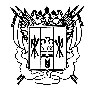  Собрание депутатовШаумяновского сельского поселенияЕгорлыкского района Ростовской области Собрание депутатовШаумяновского сельского поселенияЕгорлыкского района Ростовской области Собрание депутатовШаумяновского сельского поселенияЕгорлыкского района Ростовской области Собрание депутатовШаумяновского сельского поселенияЕгорлыкского района Ростовской областиРешениеРешениеРешениеРешение24  марта 2016г.№ 87х. ШаумяновскийОб утверждении Порядка размещения в информационно-телекоммуникационной сети 
«Интернет» на официальном сайте Администрации Шаумяновского сельского поселения  и предоставления для опубликования общероссийским средствам массовой информации сведений  о доходах, расходах, об имуществе и обязательствах имущественного характера, а также о доходах, расходах, об имуществе и обязательствах имущественного характера своих супруги (супруга)  и несовершеннолетних детей лиц, замещающих муниципальные должности  в Собрании депутатов Шаумяновского сельского поселения